ОСТОРОЖНО :    ТЕЛЕФОННЫЕ                 МОШЕННИКИ !5 ПРИЗНАКОВ ОБМАНА  Наши контакты:662050 Красноярский край,Козульский район,п.Козулька,пер. Лесной 4.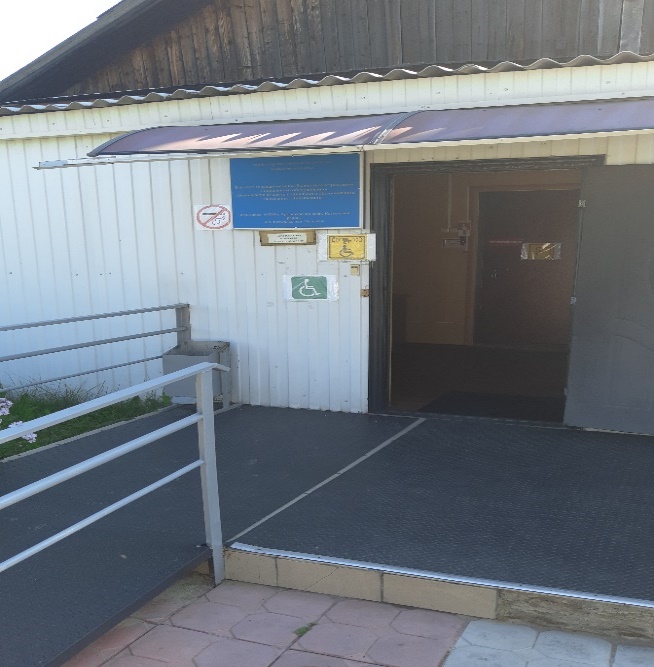  Тел.8(39154)2-14-24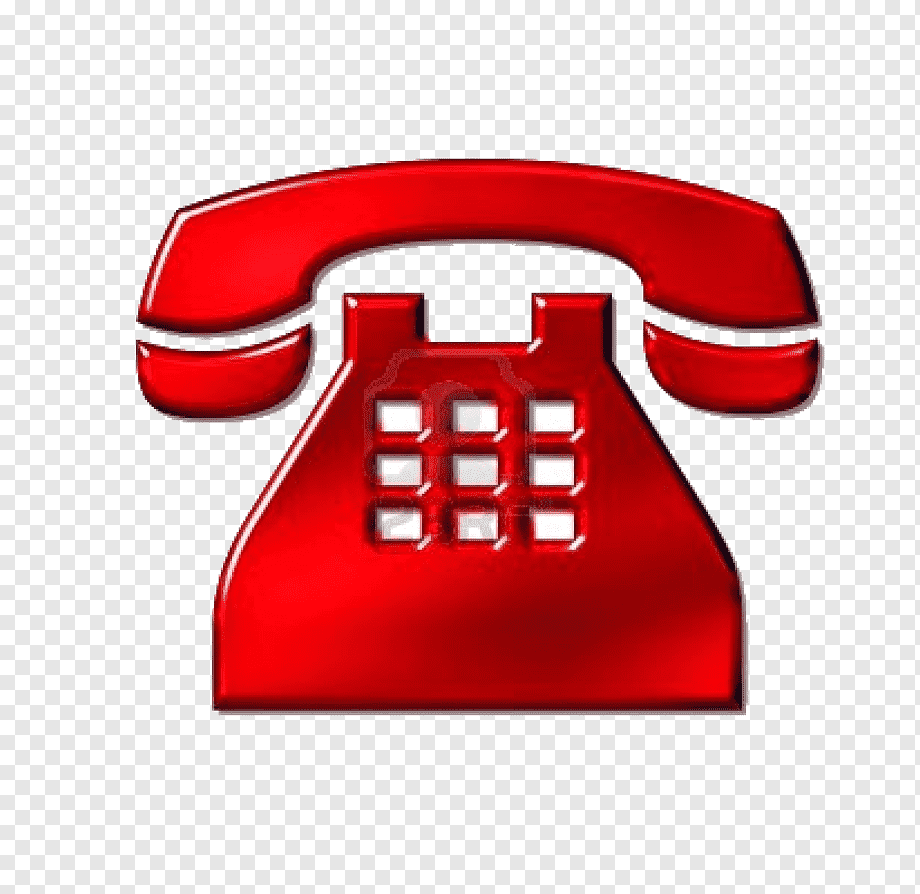 Сайт: http:kcson-koz.ruКГБУ СО КЦСОН *КОЗУЛЬСКИЙ*СОЦИАЛЬНО РЕАБИЛИТАЦИННОЕОТДЕЛЕНИЕ ДЛЯ ГРАЖДАН ПОЖИЛОГОВОЗРАСТА.ИНВАЛИДОВИ ДЕТЕЙС ОГРАНИЧЕННЫМИВОЗМОЖНОСТЯМИПАМЯТКАФИНАНСОВАЯ ГРАМОТНОСТЬДЛЯ НАСЕЛЕНИЯ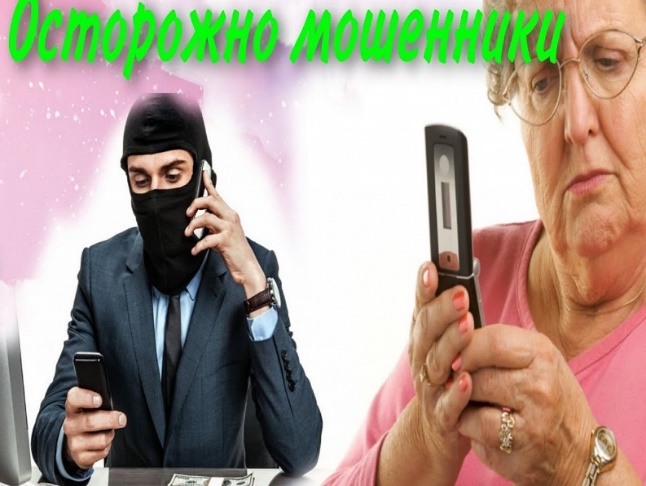                КОЗУЛЬКА 2023 г.